Manizales, Febrero 04 del 2019Apreciados Padres de familia.Saludo de paz y bien.Damos la bienvenida a este año lectivo 2019, en el cual estamos cumpliendo 75 años de compromiso y entrega por la juventud Manizaleña, con los mejores propósitos y augurando éxito en todo lo que emprendamos. Tendremos nuestro primer encuentro como familia San Rafael para dar inicio al desarrollo de los objetivos propuestos:REUNION DE PADRES DE FAMILIA:Transición: jueves 07 de febrero a las 5:00 pm. ( aula de transición )Grados 1° a  5°: jueves 07 de febrero a las 5:00 pm (aula correspondiente).Grados 6 a 11°: jueves 07 de febrero a las 7:00 am en el Teatro Fray Tobías Escalante.Nota: Primaria tendrá su jornada habitual este día. Secundaria iniciará clases este día a partir de las 8:40 am.Su presencia es de vital importancia para nosotros. 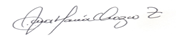 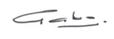 Rector                                                                                                        Directora Gestión FormativaPadre Gabriel Ricardo Pimienta Arias                                                       Ana María Orozco Zapata                                                 